Your B.O.L.D S.T.E.P.S Communication Committee recently invited you to share your thoughts regarding a number of items which might be taken with us to the new facility. The thirty-five surveys returned provide a wealth of information which will certainly prove helpful to the Building Committee as work proceeds. Sincere thanks to all who participated. Survey results are shared on the reverse side  of this insert, but before you turn the page over, rejoice in the following updates: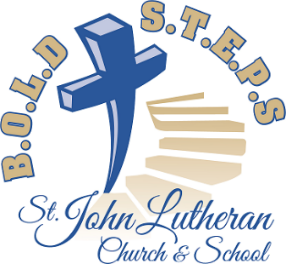 Property Disposition Committee   This committee continues to explore multiple ways in which we can receive the highest value for the properties we currently own but will no longer need once the Plum Road plant is fully grown. For example, two parties have expressed interest in the school property, and the committee has had contact with two different concerns that specialize in the disposition of church properties such as ours. Finance Committee   The committee has been operating in high gear recently. Working with Cornerstone Stewardship Ministry, an eight-page informational booklet is being prepared, and will be presented and discussed in four identical forums on the following dates:Sunday, October 6, at 9:00 a.m.Wednesday, October 9, at 6:30 p.m.Tuesday, October 15, at 6:30 p.m.Wednesday, October 16, at 6:30 p.m.Consider your attendance at one or more of these identical forums not an option, but rather a desire and a privilege! “We all are one in mission; We all are one in call, Our varied gifts united By Christ, the Lord of all.” (CW 566:1)Building Committee   Meeting more than monthly of late, progress on this front has been amazing and exciting, and will be shared with you soon in the above-mentioned forums. Working with architect Tom Schermerhorn, the committee has worked through several building-plan options, with each successive  plan demonstrating improvements as pros and cons of numerous details are hashed out.You may recall that the survey invited you to rank the importance of various items on a 1 to 5 scale, with “1” being a high priority, and “5” being a low priority. To make the survey results more meaningful, we here group the 1's and 2's as “Higher Priority,” the threes as “Neither Here Nor There,” and the 4's and 5's as “Lower Priority.” Items are also now ranked in order with higher priority items at the top of the list.			         Higher        Neither Here        Lower			        Priority          Nor There	      PriorityBAPTISMAL FONT		85%		  3%	 	12%WINDOWS			65%		15%		21%ORGAN			63%		14%		23%ALTAR			47%		  9%		44%STEEPLE BELL		39%		24%		36%SLOPED FLOOR		26%		26%		48%PULPIT			25%		22%		53%PEWS				21%		15%		64%STEEPLE CLOCK		19%		19%		63%HYMNBOARDS		16%		16%		68%PRESSED-TIN CEILING	16%		16%		69%KITCHEN CABINETS	13%		10%		77%CHANDELIERS		10%		28%		62%Respondents also identified many items not on the survey list. Numbers following each item denote how many mentions the item enjoyed.Eternal Light (4)			Musical Bells (1)Mail Boxes (2)				Library Shelves (1)Historical Pictures (1)			Cornerstone(1)Altar Candles (1)			Chancel Chairs (1)Basement Cabinetry (1)		Communion Rail (1)Special Lights/Candle (1)		Picture Board (1)Bulletin Racks (1)			Seven-Candle Stands (1)Q & A  What will happen to items that do not make the trip to Plum Road? No discussions have dealt with that important question yet, but be assured such discussions will be had, with an emphasis on recognizing the donors of various items and the interests of the membership. Share your thoughts with the Communications Committee.(#9 September II 2019)Your B.O.L.D S.T.E.P.S Communication Committee recently invited you to share your thoughts regarding a number of items which might be taken with us to the new facility. The thirty-five surveys returned provide a wealth of information which will certainly prove helpful to the Building Committee as work proceeds. Sincere thanks to all who participated. Survey results are shared on the reverse side  of this insert, but before you turn the page over, rejoice in the following updates:Property Disposition Committee   This committee continues to explore multiple ways in which we can receive the highest value for the properties we currently own but will no longer need once the Plum Road plant is fully grown. For example, two parties have expressed interest in the school property, and the committee has had contact with two different concerns that specialize in the disposition of church properties such as ours. Finance Committee   The committee has been operating in high gear recently. Working with Cornerstone Stewardship Ministry, an eight-page informational booklet is being prepared, and will be presented and discussed in four identical forums on the following dates:Sunday, October 6, at 9:00 a.m.Wednesday, October 9, at 6:30 p.m.Tuesday, October 15, at 6:30 p.m.Wednesday, October 16, at 6:30 p.m.Consider your attendance at one or more of these identical forums not an option, but rather a desire and a privilege! “We all are one in mission; We all are one in call, Our varied gifts united By Christ, the Lord of all.” (CW 566:1)Building Committee   Meeting more than monthly of late, progress on this front has been amazing and exciting, and will be shared with you soon in the above-mentioned forums. Working with architect Tom Schermerhorn, the committee has worked through several building-plan options, with each successive  plan demonstrating improvements as pros and cons of numerous details are hashed out.You may recall that the survey invited you to rank the importance of various items on a 1 to 5 scale, with “1” being a high priority, and “5” being a low priority. To make the survey results more meaningful, we here group the 1's and 2's as “Higher Priority,” the threes as “Neither Here Nor There,” and the 4's and 5's as “Lower Priority.” Items are also now ranked in order with higher priority items at the top of the list.			         Higher        Neither Here        Lower			        Priority          Nor There	      PriorityBAPTISMAL FONT		85%		  3%	 	12%WINDOWS			65%		15%		21%ORGAN			63%		14%		23%ALTAR			47%		  9%		44%STEEPLE BELL		39%		24%		36%SLOPED FLOOR		26%		26%		48%PULPIT			25%		22%		53%PEWS				21%		15%		64%STEEPLE CLOCK		19%		19%		63%HYMNBOARDS		16%		16%		68%PRESSED-TIN CEILING	16%		16%		69%KITCHEN CABINETS	13%		10%		77%CHANDELIERS		10%		28%		62%Respondents also identified many items not on the survey list. Numbers following each item denote how many mentions the item enjoyed.Eternal Light (4)			Musical Bells (1)Mail Boxes (2)				Library Shelves (1)Historical Pictures (1)			Cornerstone(1)Altar Candles (1)			Chancel Chairs (1)Basement Cabinetry (1)		Communion Rail (1)Special Lights/Candle (1)		Picture Board (1)Bulletin Racks (1)			Seven-Candle Stands (1)Q & A  What will happen to items that do not make the trip to Plum Road? No discussions have dealt with that important question yet, but be assured such discussions will be had, with an emphasis on recognizing the donors of various items and the interests of the membership. Share your thoughts with the Communications Committee.					(#9 September II 2019)